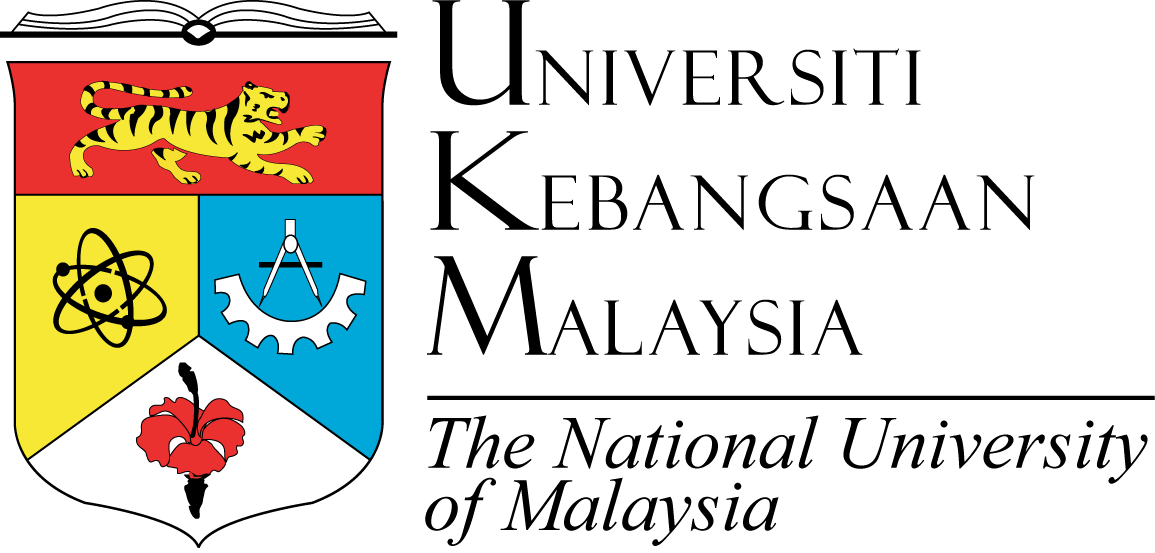 I.  	TUJUANAnugerah ini diberikan kepada ahli akademik yang telah memenangi anugerah dan / atau mendapat pengiktirafan (peringkat kebangsaan atau antarabangsa) dan menyumbang kepada pembangunan ilmu dan / atau kreativiti serta memberi impak positif kepada bidang seni budaya.II.	KATEGORISeni Visual, Seni Bina  dan KrafSeni PersembahanPenulisan KreatifIII.	SYARAT UMUM ANUGERAHPenyertaan Anugerah Bitara Seni & Kreatif adalah melalui permohonan oleh ahli akademik yang sedang berkhidmat  sekurang-kurangnya 10 bulan di UKM dan telah berkhidmat secara kumulatif selama lima (5) tahun di universiti tempatan.Sekiranya tiada calon yang layak bagi Anugerah Bitara Seni dan Kreativiti pada tahun tersebut, maka Anugerah bagi tahun tersebut akan diputuskan sebagai tiada pemenang.Keputusan Jawatankuasa Penjurian Anugerah Bitara Seni dan Kreativiti adalah muktamad.Sekiranya terdapat sebarang maklumat palsu atau penipuan, UKM berhak untuk menarik balik anugerah dan menuntut semula sebarang hadiah yang telah diberikan.SYARAT PERMOHONANPermohonan hendaklah menggunakan borang rasmi terkini yang boleh dimuat turun dari laman web UKM. Hanya satu permohonan bagi setiap calon dipertimbangkan pada tahun yang dinilai.Permohonan yang dikemukakan hendaklah diperaku oleh Dekan/Pengarah atau yang setaraf denganya atau wakil yang menjalankan tugasnya atau pemangkunya.Setiap borang permohonan mestilah lengkap diisi beserta maklumat dan latar belakang bukti anugerah / pengiktirafan berprestij yang telah diterima. Anugerah Cemerlang di peringkat universiti atau negeri tidak diambil kira. Setiap calon perlu mengemukakan butir jaya diri (CV) dan portfolio / CD / DVD / media penyimpanan salinan karya / lukisan / lakaran / ilustrasi reka bentuk yang dinilai untuk anugerah ini.Maklumat pencapaian yang diambil kira dalam penilaian adalah bagi tempoh tiga (3) tahun termasuk tahun dinilai dan dua(2) tahun sebelumnya. Anugerah yang dimenangi di peringkat kebangsaan atau antarabangsa hendaklah menunjukkan secara jelas ianya dimenangi secara individu. Standard anugerah yang diterima (pemberi anugerah) hendaklah jelas.Pengiktirafan mestilah pengiktirafan kepada kecemerlangan calon dan bukan berbentuk penglibatan.Permohonan yang tidak lengkap dan diterima selepas tarikh tutup tidak akan dipertimbangkan.Kriteria khusus bagi setiap kategori adalah seperti berikut :V.	RUJUKAN DAN PANDUANV.	KRITERIA PENILAIANUntuk permohonan yang berdasarkan anugerah, senarai anugerah antarabangsa/ kebangsaan dalam kategori seni dan kreativiti yang diterima untuk penilaian adalah seperti berikut :Seni PersembahanTokoh TeaterTokoh TariTokoh MuzikAnugerah Industri Muzik Malaysia (AIMM)KL International Film Festival (FINAS)Anugerah Juara LaguAnugerah Sri AngkasaCameronion Arts AwardFukuoka Prize (Arts & Culture)Erasmus MundusAPI Nippon FoundationDana Industri Kreatif NegaraAnugerah-anugerah lain yang diiktiraf di peringkat kebangsaan dan antarabangsaSeni SkrinInternational Film Festival seperti Cannes, Berlin, Venice FestivalBest Foreign Film (Academy Awards U.S.A)Asia Pacific Film FestivalAnugerah Tokoh PerfilemanAnugerah Festival Filem MalaysiaAnugerah SkrinAnugerah Seri AngkasaAnugerah IndicineAnugerah Malaysian Video AwardFukuoka Prize (Arts & Culture)Erasmus MundusAPI Nippon FoundationDana Industri Kreatif NegaraMultimedia Development Corporation (MDeC)Anugerah TelenovelaAnugerah-anugerah lain yang diiktiraf di peringkat kebangsaan dan antarabangsaSeni VisualFestival seni antarabangsa seperti Venice Biennale, Documenta, Asia Pacific Triennial of Contemporary ArtBakat Muda Sezaman (BMS)Kuala Lumpur Photography Award (KLPA)Nikon Malaysia Photo ContestNational GeographicFukuoka Prize (Arts & Culture)Erasmus MundusAPI Nippon FoundationDana Industri Kreatif NegaraAnugerah-anugerah lain yang diiktiraf di peringkat kebangsaan dan antarabangsaSeni BinaAga Khan Awards for ArchitectureRoyal Institute of British Architect AwardAnugerah Persatuan Arkitek Malaysia o Anugerah Jabatan Landskap NegaraMubin Shepard Memorial PrizeFukuoka Prize (Arts & Culture)Erasmus MundusAPI Nippon FoundationDana Industri Kreatif NegaraAnugerah-anugerah lain yang diiktiraf di peringkat kebangsaan dan antarabangsaSeni KrafPiala Seri Endon (Fesyen)Piala Seri Endon (Soft Furnishing)Piala Seri Endon (Kraf)Jarum Emas / Berlian Utusan MelayuTokoh Kraf NegaraFukuoka Prize (Arts & Culture)Erasmus MundusAPI Nippon FoundationDana Industri Kreatif NegaraAnugerah-anugerah lain yang diiktiraf di peringkat kebangsaan dan antarabangsaPenulisan KreatifAnugerah Sastera NegaraHadiah MASTERA (Majlis Sastera Asia Tenggara)SEA Write Award (Kerajaan Thailand)Tokoh Penulisan SeniHadiah Sastera Perdana Malaysia (Kerajaan Malaysia)Majlis Penerbitan Ilmiah Malaysia (MAPIM)Fukuoka Prize (Arts & Culture)Erasmus MundusAPI Nippon FoundationDana Industri Kreatif NegaraAnugerah TelenovelaAnugerah-anugerah lain yang diiktiraf di peringkat kebangsaan dan antarabangsa2.	Untuk	permohonan	yang	berdasarkan	pengiktirafan, senarai	pengiktirafan antarabangsa / kebangsaan yang diterima untuk penilaian 	adalah seperti berikut :	i. Komisen	Penilaian berdasarkan nilai dalam bentuk wang yang diterima 	bernilai RM10,000 ke atas	Glosari: Komisen untuk persembahan, pameran, reka bentuk, gubahan 	muzik, pengurusan acara dan lain-lain.	ii. Perolehan	Penilaian berdasarkan perolehan melalui institusi/connoissieur	a)	Antarabangsa	b)	Kebangsaan dan Korporat	c)	Negeri	d)	Persendirian	Glosari : Karya yang dibeli oleh/disumbang kepada galeri seperti di atas.	iii. Penjualan	Penjualan karya berdasarkan nilai dalam bentuk wang yang diterima 	bernilai RM20,000 ke atas	iv. Tajaan	Tajaan untuk mengadakan persembahan, pameran, rekaan model, 	dokumentari dan filem pendek berdasarkan nilai dalam bentuk wang yang 	diterima bernilai RM30,000 ke atas	v. Kutipan Pecah Panggung (Box Office)	Berdasarkan kutipan dari tayangan filem / teatera.	Tayangan Filem : RM1,000,000 ke atasb.	Persembahan Teater : RM100,000 ke atasvi. PerundinganBerdasarkan peringkat seperti berikut:a)	Antarabangsab)	Kebangsaanc)	Korporat	Glosari: Pakar Runding dan Pakar Rujuk untuk persembahan, pameran, 	rekaan, seni bina, seni visual, dokumentari dan filem pendek dan lain-lain.	vii.	Undangan Berprestij	Berdasarkan persembahan, pameran, tayangan filem, professor pelawat, 	kursi professor, perunding, kurator	a)	Antarabangsa	b)	Kebangsaan	c)	Korporat	Glosari: Undangan sebagai pakar runding, pakar rujuk untuk 	persembahan, bengkel, syarahan, panel juri, pameran, rekaan, 	dokumentari dan filem pendek dan lain-lain.	Pakar luar akan dirujuk (sekiranya perlu) untuk menilai karya/produk 	pemohon             yang             telah             disenarai             pendek.	Penilaian adalah berdasarkan sumbangan berterusan pemohon dalam 	bidangnya.3.	Penentuan anugerah/pengiktirafan adalah berasaskan kepada kriteria 	berikut :	i.	Keaslian dan kesarjanaan produk/karya.	ii.	Karya/produk/kesarjanaan yang memberi impak kepada bidang 			ilmu dan manusia sejagat.	iii.	Kredibiliti badan yang memberi anugerah.	iv.	Nilai kewangan atas hasil karya/produk.	v.	Pencapaian lain masa lalu dalam bidang berkaitan.	vi.	Karya yang mengangkat jati diri bangsa dan martabat negara.	vii.	Menghasilkan inovasi dalam produk seni berasaskan pengajaran 			dan pembelajaran, penyelidikan, paten, reka bentuk, teknologi yang 		memberi impak dan pemikiran baru.	viii.	Penjelasan karya dari sudut falsafah dan pemikiran pemohon.VI.	URUS SETIABorang penyertaan yang telah lengkap berdasarkan semua kriteria di atas hendaklah disampaikan kepada:Urus Setia Anugerah Bitara Seni & Kreativitid/a Institut Alam & Tamadun Melayu(U/P: Cik Suhaini Md Noor)BUTIRAN PERIBADIPEKERJAANKELAYAKAN AKADEMIKBIDANG PENGKHUSUSANPENGIKTIRAFAN KARYA SENI DAN KREATIVITIDAN / ATAUANUGERAH (SENI DAN AKADEMIK)PENERBITANPERSEMBAHAN/PAMERANPERKHIDMATAN KEPADA MASYARAKAT BIASISWA PERINGKAT UNIVERSITI ZAMALAH JAWATAN AKADEMIK/PENTADBIRAN  KEAHLIAN DALAM JAWATANKUASA PROFESIONAL  AHLI LEMBAGA PENASIHAT/PENGARAHPERUNDINGANSENARAI PENYELIDIKAN AKADEMIK SENARAI PENYELIDIKAN KREATIF  FALSAFAH DAN PEMIKIRAN DALAM PENGKARYAAN (TIDAK MELEBIHI 500 PERKATAAN)NAMA			: …………………………………………….TANDATANGAN*	: ………………………………..TARIKH		:…………………………………………...Kriteria UmumSeni PersembahanCalon yang menghasilkan penyelidikan dalam bidang muzik hendaklah menjelaskan hasil kreatif di dalam dokumen permohonan/pencalonan.Huraian bidangSeni Persembahan (Moden, Tradisional dan Inovasi Kontemporari)Teater :PengarahPelakonSinografi (tari dan drama) – Pencahayaan, latar hias, reka pentas, busana, kesan bunyi, solekanSkripKritikan teaterSumbangan terhadap korpus ilmuTariPereka tari (kereografer)Penari (moden, tradisional dan klasikal)Kritikan tariSumbangan terhadap korpus ilmuSkrinLakon layarLakonanPengarahan / PengurusanPenataan SeniAnimasiSinematografiSuntinganPenataan bunyi (kesan bunyi, runut, foley)Kritikan skrinSumbangan terhadap korpus ilmuMuzikKomposisi lagu / lirikMuzik popularMuzik filem – muzik tema, muzik latar, lagu nyanyianMuzik eksperimentalMuzik seni (art music)Muzik tradisional (klasik dan rakyat)Muzik tarianMuzik iklanMuzik animasiTeknologi muzikGubahan skor / penataan muzik (filem, tari, teater, iklan)Termasuk semua kategori komposisi dalam pelbagai esembel dan media.Kepimpinan orchestra / koralPementasan tahap kebangsaan dan antarabangsaPereka dan pembuat alat Hasil seni tradisional dan modenPersembahan artis “virtuoso”Kemahiran profesional di peringkat kebangsaan dan antarabangsaPenyanyi moden, klasikal dan tradisionalKritikan muzikSumbangan terhadap korpus ilmuKriteria UmumSeni Visual, Seni Bina  dan KrafProduk yang dihasilkan perlu mempunyai ciri-ciri seni dan kreativiti yang jelas, menampakkan unsur setetik dan seni serta dibuktikan dalam bentuk perlindungan hakcipta.Hasil kerja yang berdasarkan projek kolaborasi komuniti perlu memperlihatkan proses rekabentuk dan kreativiti calon.Huraian bidangSeni Visual :ArcaInstalasi (gabungan arca, video, lukisan, bunyi dan / atau montaj)AnimasiGrafikMedia baru (multimedia konvensional dan digital)CatanRekabentuk produkSeni cetakFotografiSumbangan terhadap korpus ilmuKuratorSejarah seniKritikan seni visualSeni Bina / Seni Bina Landskap / Seni Reka DalamanRekabentuk Seni BinaBudaya dan Seni binaTeknologi dan Seni BinaKomunikasi Seni binaKritikan Seni binaSejarah Seni binaSumbangan terhadap korpus ilmuKrafUkiranTekstil (tenunan, batik, tekat, sulaman)LogamAnyamanSeramikBarang kemasSejarah seni krafKritikan seni krafKostumSumbangan terhadap korpus ilmuKriteria UmumPenulisan Kreatif Huraian bidangPenulisan yang diterbitkanNovelPuisiCerpenSkrip (drama, TV, filem)Sumbangan terhadap korpus ilmuKritikan karya kreatifKegunaan teks di sekolahPenulisan yang dipentaskan / difilemkanAdaptasi karya kreatifMedia baru (multimedia konvensional dan digital)Lakon layar diterbitkanAnugerahPengiktirafanSeni PersembahanTokoh TeaterTokoh TariTokoh MuzikAnugerah Industri Muzik Malaysia (AIMM)KL International Film Festival (FINAS)Anugerah Juara LaguAnugerah Sri AngkasaCameronion Arts AwardFukuoka Prize (Arts & Culture)Erasmus MundusAPI Nippon FoundationDana Industri Kreatif NegaraAnugerah-anugerah lain yang diiktiraf di peringkat kebangsaan dan antarabangsaSeni SkrinInternational Film Festival seperti Cannes, Berlin, Venice FestivalBest Foreign Film (Academy Awards U.S.A)Asia Pacific Film FestivalAnugerah Tokoh PerfilemanAnugerah Festival Filem MalaysiaAnugerah SkrinAnugerah Seri AngkasaAnugerah Indicine Anugerah Malaysia Video AwardFukuoka Prize (Arts & Culture)Erasmus MundusAPI Nippon FoundationDana Industri Kreatif NegaraMultimedia Development Corporation (MDeC)Anugerah TelenovelaAnugerah-anugerah lain yang diiktiraf di peringkat kebangsaan dan antarabangsaSeni VisualFestival seni antarabangsa seperti Venice Biennale, Documenta, Asia Pacific Triennial of Contemporary ArtBakat Muda Sezaman (BMS)Kuala Lumpur Photography Award (KLPA)Nikon Malaysia Photo ContestNational GeographicFukuoka Prize (Arts & Culture)Erasmus MundusAPI Nippon FoundationDana Industri Kreatif NegaraAnugerah-anugerah lain yang diiktiraf di peringkat kebangsaan dan antarabangsaSeni BinaAga Khan Awards for Architecture Royal Institute of British Architect AwardAnugerah Persatuan Arkitek MalaysiaAnugerah Jabatan Landskap NegaraMubin Shepard Memorial PrizeFukuoka Prize (Arts & Culture)Erasmus MundusAPI Nippon FoundationDana Industri Kreatif NegaraAnugerah-anugerah lain yang diiktiraf di peringkat kebangsaan dan antarabangsaSeni KrafPiala Seri Endon (Fesyen)Piala Seri Endon (Soft Furnishing)Piala Seri Endon (Kraf)Jarum Emas / Berlian Utusan MelayuTokoh Kraf NegaraFukuoka Prize (Arts & Culture)Erasmus MundusAPI Nippon FoundationDana Industri Kreatif NegaraAnugerah-anugerah lain yang diiktiraf di peringkat kebangsaan dan antarabangsaPenulisan KreatifAnugerah Sastera NegaraHadiah MASTERA (Majlis Sastera Asia Tenggara)SEA Write Award (Kerajaan Thailand)Tokoh Penulisan SeniHadiah Sastera Perdana Malaysia (Kerajaan Malaysia)Majlis Penerbitan Ilmiah Malaysia (MAPIM)Fukuoka Prize (Arts & Culture)Erasmus MundusAPI Nippon FoundationDana Industri Kreatif NegaraAnugerah TelenovelaAnugerah-anugerah lain yang diiktiraf di peringkat kebangsaan dan antarabangsaUntuk permohonan yang berdasarkan pengiktirafan, senarai pengiktirafan antarabangsa / kebangsaan yang diterima untuk penilaian adalah seperti berikut:Komisen Penilaian berdasarkan nilai dalam bentuk wang yang diterima bernilai RM10,000 ke atasGlosari: Komisen untuk persembahan, pameran, reka bentuk, gubahan muzik, pengurusan acara dan lain-lainPerolehan Penilaian berdasarkan perolehan melalui institusi / connoissieurAntarabangsa Kebangsaan dan Korporat NegeriPersendirianGlosari: Karya yang dibeli oleh / disumbang kepada galeri seperti di atasPenjualan Penjualan karya berdasarkan nilai dalam bentuk wang yang diterima bernilai RM20,000 ke atasTajaan Tajaan untuk mengadakan persembahan, pameran, rekaan model, dokumentari dan filem pendek berdasarkan nilai dalam bentuk wang yang diterima bernilai RM30,000 ke atasKutipan Pecah Panggung (Box Office)Berdasarkan kutipan dari tayangan filem / teaterTayangan Filem: RM1,000,000 ke atasPersembahan Teater: RM100,000 ke atasPerundingan Berdasarkan peringkat seperti berikut:AntarabangsaKebangsaanNegeriGlosari: Pakar Runding dan Pakar Rujuk untuk persembahan, pameran, rekaan, seni bina, seni visual, dokumentari dan filem pendek dan lain-lainUndangan BerprestijBerdasarkan persembahan, pameran, tayangan filem, professor pelawat, kursi professor, perunding curatorAntarabangsaKebangsaan KorporatGlosari: Undangan sebagai pakar runding, pakar rujuk untuk persembahan, bengkel, syarahan, panel juri, pameran, rekaan, dokumentari dan filem pendek dan lain-lainPakar luar akan dirujuk (sekiranya perlu) untuk menilai karya / produk pemohon yang telah disenarai pendekPenilaian adalah berdasarkan sumbangan berterusan pemohon dalam bidangnyaPenentuan anugerah / pengiktirafan adalah berasaskan kepada kriteria berikut:Keaslian dan kesarjanaan produk / karyaKarya / produk / kesarjanaan yang menberi impak kepada bidang ilmu dan manusia sejagatKredibiliti badan yang memberi anugerahNilai kewangan atas hasil karya / produkPencapaian lain masa lalu dalam bidang berkaitanKarya yang mengangkat jati diri bangsa dan martabat negaraMenghasilkan inovasi dalam produk seni berasaskan pengajaran dan pembelajaran, penyelidikan, paten, reka bentuk, teknologi yang memberi impak dan pemikiran baruPenjelasan karya dari sudut falsafah dan pemikiran pemohonPenentuan anugerah / pengiktirafan adalah berasaskan kepada kriteria berikut:Keaslian dan kesarjanaan produk / karyaKarya / produk / kesarjanaan yang menberi impak kepada bidang ilmu dan manusia sejagatKredibiliti badan yang memberi anugerahNilai kewangan atas hasil karya / produkPencapaian lain masa lalu dalam bidang berkaitanKarya yang mengangkat jati diri bangsa dan martabat negaraMenghasilkan inovasi dalam produk seni berasaskan pengajaran dan pembelajaran, penyelidikan, paten, reka bentuk, teknologi yang memberi impak dan pemikiran baruPenjelasan karya dari sudut falsafah dan pemikiran pemohonNama:No. Kad Pengenalan/MyKad:Jantina:Umur:Tarikh Lahir:Tempat:Alamat Surat Menyurat:No.Tel Pejabat: No.Tel Bimbit  :Alamat Rumah (Tetap):No. Tel:Jawatan Akademik dan Pentadbiran:Tetap/Kontrak :Gred:Tarikh Lantikan:Nama Majikan/Institusi:Tempoh Bertugas:Senarai Jawatan Terdahulu: Tahun:Senarai Kelayakan:Nama Institusi:Tahun:Pengkhususan Utama:Pengkhususan Kedua:Lain-Lain:Senarai pengiktirafan peringkat kebangsaan:Penganjur/Bidang:Tahun:Senarai pengiktirafan peringkat antarabangsa:Penganjur/Bidang:Tahun:Senarai anugerah (kebangsaan dan antarabangsa):Tahun:Senarai Penerbitan:i.  Bukuii.  Bab dalam bukuiii. Makalah dalam jurnal  Tahun:Senarai Persembahan/Pameran Antarabangsa:Tahun:Senarai Persembahan/Pameran Kebangsaan:Tahun:Senarai Perkhidmatan:Tahun:Senarai Biasiswa:Tahun:Senarai Zamalah:Tahun:Tahun:Senarai peringkat kebangsaan :Tahun:Senarai peringkat antarabangsa:Tahun:Senarai peringkat kebangsaan:Tahun:Senarai peringkat antarabangsa:Tahun:Senarai peringkat kebangsaan:Tahun:Senarai peringkat antarabangsa:Tahun:BilTajukPenyelidikanJumlah PeruntukanInstitusi PenajaTahunKebangsaan/AntarabangsaBilTajukPenyelidikanJumlah PeruntukanInstitusi PenajaTahunKebangsaan/Antarabangsa